فرم اطلاعات خدمت/زیرخدمت جهت ارائه روی پایگاه اطلاعرسانی دستگاهعنوان خدمت :  ارزیابی عملکرد سالانه دستگاه‏های اجرایی استانعنوان خدمت :  ارزیابی عملکرد سالانه دستگاه‏های اجرایی استانعنوان خدمت :  ارزیابی عملکرد سالانه دستگاه‏های اجرایی استانشناسه خدمت : 10011776000شناسه خدمت : 10011776000نوع خدمت:           خدمت به شهروندان (G2C)               خدمت به کسب و کار (G2B)            خدمت به دیگردستگاه های دولتی(G2G)نوع خدمت:           خدمت به شهروندان (G2C)               خدمت به کسب و کار (G2B)            خدمت به دیگردستگاه های دولتی(G2G)نوع خدمت:           خدمت به شهروندان (G2C)               خدمت به کسب و کار (G2B)            خدمت به دیگردستگاه های دولتی(G2G)نوع خدمت:           خدمت به شهروندان (G2C)               خدمت به کسب و کار (G2B)            خدمت به دیگردستگاه های دولتی(G2G)نوع خدمت:           خدمت به شهروندان (G2C)               خدمت به کسب و کار (G2B)            خدمت به دیگردستگاه های دولتی(G2G)شرح خدمت: ارزیابی دستگاههای اجرایی براساس شاخصهای عمومی و اختصاصی و رتبهبندی آنها و اعلام اسامی دستگاههای برتر استان در جشنواره شهیدرجاییشرح خدمت: ارزیابی دستگاههای اجرایی براساس شاخصهای عمومی و اختصاصی و رتبهبندی آنها و اعلام اسامی دستگاههای برتر استان در جشنواره شهیدرجاییشرح خدمت: ارزیابی دستگاههای اجرایی براساس شاخصهای عمومی و اختصاصی و رتبهبندی آنها و اعلام اسامی دستگاههای برتر استان در جشنواره شهیدرجاییشرح خدمت: ارزیابی دستگاههای اجرایی براساس شاخصهای عمومی و اختصاصی و رتبهبندی آنها و اعلام اسامی دستگاههای برتر استان در جشنواره شهیدرجاییشرح خدمت: ارزیابی دستگاههای اجرایی براساس شاخصهای عمومی و اختصاصی و رتبهبندی آنها و اعلام اسامی دستگاههای برتر استان در جشنواره شهیدرجاییمدارک مورد نیاز: مستندات بر اساس شاخص های ابلاغی تعیین می شود.مدارک مورد نیاز: مستندات بر اساس شاخص های ابلاغی تعیین می شود.مدارک مورد نیاز: مستندات بر اساس شاخص های ابلاغی تعیین می شود.مدارک مورد نیاز: مستندات بر اساس شاخص های ابلاغی تعیین می شود.مدارک مورد نیاز: مستندات بر اساس شاخص های ابلاغی تعیین می شود.جزییات خدمتمتوسط مدت زمان ارایه خدمت:جزییات خدمتساعات ارائه خدمت:(ساعات مراجعه متقاضی)(ساعات مراجعه متقاضی)(ساعات مراجعه متقاضی)جزییات خدمتتعداد بار مراجعه حضوریاجباری به مراجعه حضوری ندارد.اجباری به مراجعه حضوری ندارد.اجباری به مراجعه حضوری ندارد.جزییات خدمتهزینه ارایه خدمت(ریال) به خدمت گیرندگانمبلغ(مبالغ)مبلغ(مبالغ)شماره حساب (های) بانکیجزییات خدمتهزینه ارایه خدمت(ریال) به خدمت گیرندگانجزییات خدمتهزینه ارایه خدمت(ریال) به خدمت گیرندگانجزییات خدمتهزینه ارایه خدمت(ریال) به خدمت گیرندگان. . .. . .نحوه دسترسی به خدمت         اینترنتی (پیوند صفحه ارائه خدمت بصورت الکترونیکی با کلیک روی نماد کاربر را هدایت کند)          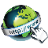          اینترنتی (پیوند صفحه ارائه خدمت بصورت الکترونیکی با کلیک روی نماد کاربر را هدایت کند)                   اینترنتی (پیوند صفحه ارائه خدمت بصورت الکترونیکی با کلیک روی نماد کاربر را هدایت کند)                   اینترنتی (پیوند صفحه ارائه خدمت بصورت الکترونیکی با کلیک روی نماد کاربر را هدایت کند)          نحوه دسترسی به خدمت         پست الکترونیک: (آدرس پست الکترونیک خدمت جهت پاسخگویی یا ارتباط با متقاضی)                         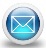          پست الکترونیک: (آدرس پست الکترونیک خدمت جهت پاسخگویی یا ارتباط با متقاضی)                                  پست الکترونیک: (آدرس پست الکترونیک خدمت جهت پاسخگویی یا ارتباط با متقاضی)                                  پست الکترونیک: (آدرس پست الکترونیک خدمت جهت پاسخگویی یا ارتباط با متقاضی)                         نحوه دسترسی به خدمت        تلفن گويا يا مرکز تماس: (در صورت وجود ارائه شماره مرکز تماس یا تلفن گویا با کلیک روی نماد نمایش داده شود)     061-33377918           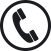         تلفن گويا يا مرکز تماس: (در صورت وجود ارائه شماره مرکز تماس یا تلفن گویا با کلیک روی نماد نمایش داده شود)     061-33377918                   تلفن گويا يا مرکز تماس: (در صورت وجود ارائه شماره مرکز تماس یا تلفن گویا با کلیک روی نماد نمایش داده شود)     061-33377918                   تلفن گويا يا مرکز تماس: (در صورت وجود ارائه شماره مرکز تماس یا تلفن گویا با کلیک روی نماد نمایش داده شود)     061-33377918           نحوه دسترسی به خدمت            تلفن همراه (پیوند دریافت برنامه کاربردی ارائه خدمت روی تلفن همراه)  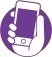             تلفن همراه (پیوند دریافت برنامه کاربردی ارائه خدمت روی تلفن همراه)              تلفن همراه (پیوند دریافت برنامه کاربردی ارائه خدمت روی تلفن همراه)              تلفن همراه (پیوند دریافت برنامه کاربردی ارائه خدمت روی تلفن همراه)  نحوه دسترسی به خدمت          پيام کوتاه (شماره سامانه پیامکی ارائه خدمت در صورت وجود با کلیک روی نماد نمایش داده شود)      50005774  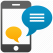           پيام کوتاه (شماره سامانه پیامکی ارائه خدمت در صورت وجود با کلیک روی نماد نمایش داده شود)      50005774            پيام کوتاه (شماره سامانه پیامکی ارائه خدمت در صورت وجود با کلیک روی نماد نمایش داده شود)      50005774            پيام کوتاه (شماره سامانه پیامکی ارائه خدمت در صورت وجود با کلیک روی نماد نمایش داده شود)      50005774  نحوه دسترسی به خدمت         دفاتر ارائه خدمت یا دفاتر پيشخوان خدمات (لیست بازشونده یا پیوند آدرس دفاتر ارائه خدمت یا دفاتر پیشخوان ارائه خدمت) 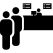          دفاتر ارائه خدمت یا دفاتر پيشخوان خدمات (لیست بازشونده یا پیوند آدرس دفاتر ارائه خدمت یا دفاتر پیشخوان ارائه خدمت)          دفاتر ارائه خدمت یا دفاتر پيشخوان خدمات (لیست بازشونده یا پیوند آدرس دفاتر ارائه خدمت یا دفاتر پیشخوان ارائه خدمت)          دفاتر ارائه خدمت یا دفاتر پيشخوان خدمات (لیست بازشونده یا پیوند آدرس دفاتر ارائه خدمت یا دفاتر پیشخوان ارائه خدمت) نمودار مراحل دریافت خدمت/زیرخدمت (از دید متقاضی خدمت)نمودار مراحل دریافت خدمت/زیرخدمت (از دید متقاضی خدمت)نمودار مراحل دریافت خدمت/زیرخدمت (از دید متقاضی خدمت)نمودار مراحل دریافت خدمت/زیرخدمت (از دید متقاضی خدمت)نمودار مراحل دریافت خدمت/زیرخدمت (از دید متقاضی خدمت)